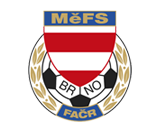 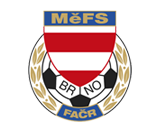 NOMINAČNÍ LISTINAvýběru MěFS Brno, hráčů U17 – r. 2005 - 2006Akce: 			MOS - výběry OFS hráčů U 17 – r. 2005 - 2006Místo akce:		Tasovice, Út 29.11.2022Sraz:			Brno, hala Morenda, Vídeňská 470/9, 29.11.2022 v 6:50      Ukončení akce:	Brno, hala Morenda, Vídeňská 470/9, 29.11.2022 cca v 16:00      Vybavení:	kopačky na umělou trávu, chrániče, brankáři rukavice,  kartičku pojištěnce, další potřebné zápasové vybaveníNominace hráčů U17:Trenéři výběru: 	Jiří Šrámek, Petr BedřichVedoucí výběru: 	Petr Dvořák	V krajním případě lze vyrozumět telefonicky p. Petra Dvořáka – tel. +420 739 593 355	Za účast hráčů na srazu odpovídá mateřský oddíl. V případě neomluvené neúčasti nominovaných hráčů se klub vystavuje postihu dle článku 17 bod 3 RFS!V Brně 23.11.2022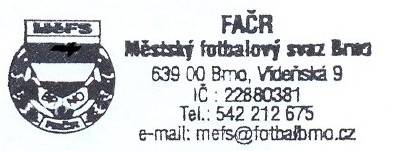            Ondřej Šafránek v.r.					                   Mgr. Jan Maroši, v.r.	předseda KM MěFS						       předseda VV MěFSZa správnost:		Libor Charvátsekretář MěFSpříjmení a jménomateřský klubDuroň TomášTJ Tatran BohuniceAlrawi AdamTJ Tatran BohuniceBuček RobertTJ Tatran BohuniceŠtuk JakubTJ Tatran BohuniceVorel NikolasTJ Tatran KohoutoviceLípa KarelTJ Tatran KohoutoviceDavid MartinTJ Tatran KohoutoviceSmrž MatějFC Dosta BystrcNěmeček AdamFC Dosta BystrcGiacomuzzi MattiaFC Dosta BystrcVojáček RadekSK Moravská Slávia BrnoRozsypal DominikTJ Tatran Starý LískovecSkoupý JanTJ Tatran Starý LískovecBubla Adam TJ Tatran Starý LískovecZelinka DavidSK SlatinaKousal DavidTJ Start BrnoAdamec MartinTJ Start BrnoNáhradníci:Vodička Dominik  Gažík Milan Náhradníci by byli dle potřeby osloveni telefonicky. SK SlatinaSK Moravská Slávia Brno
